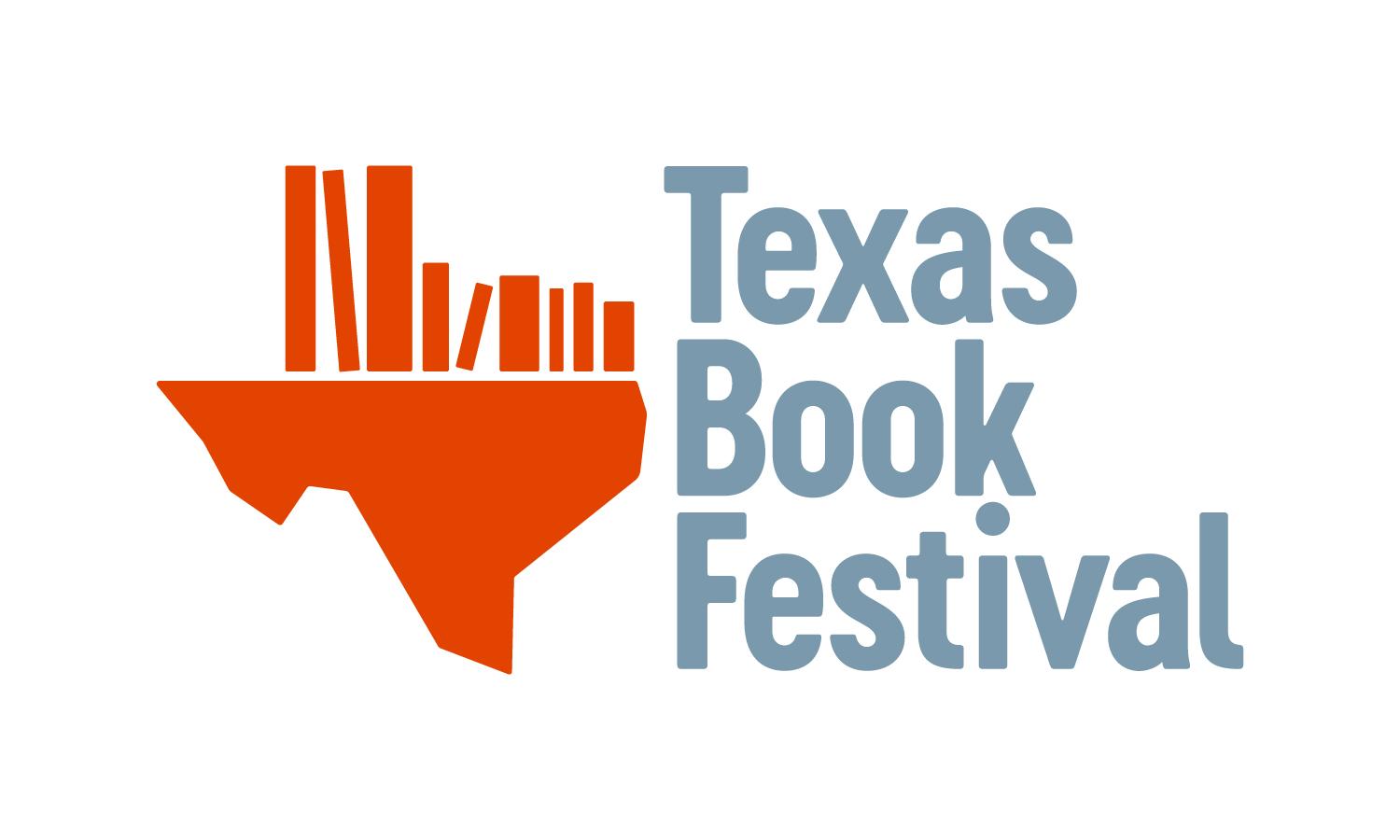 2022 Texas Library Grant Recipient - Final ReportThe Final Report must be received via email by March 1, 2023. Libraries not submitting timely and complete reports will be penalized on future applications.Directions: Please leave the Texas Book Festival Final Report questions in bold. Your answers should be typed into this document using Times New Roman, size 12. Please leave all responses in black. Your Final Report will not be considered complete unless the following items are also received (if possible, please include all items in one email).Copies of receipts/proof of purchasePhotographs to document the new items in circulation Email all components of the Final Report to Michelle Hernandez: michelle@texasbookfestival.org Name of Library: Contact Person:Telephone:Email:TLA District: Summarize your project and include any modifications that were made to the original proposal. What did you purchase? Why? What need did the grant meet? Please provide any anecdotes or stories about the impact the grant has had on your library and community. (These stories or anecdotes should be connected to the photograph(s) that you submit with the final report to be used in Texas Book Festival promotional materials.) How many books total did you purchase? How many did you originally think you would be able to purchase?  Did you use the quote/vendor that you provided on your grant application? If not, why? In which genre were the majority of the books purchased? In which month were the books in the above genre put into circulation? In the chart below, please enter circulation numbers in the genre you noted above. If you are unable to provide circulation numbers by genre, please provide total circulation numbers and an explanation. We understand that not all tracking systems can provide reports. Please provide as much data as is readily available to you and your library.  If circulation did not increase when the new books were added to the collection, please explain why you think that happened.  Do you track visitors to your library? If so, please provide the circulation patron count in the table below.  Did visits to your library increase when you purchased the new books? Why or why not?  Is this your first grant from the Texas Book Festival? If it is not your first grant, please list all years that you have previously received the grant if that information is available to you. Month2021 Circulation2022 Circulation2023 Circulation JanuaryFebruaryMarchXAprilXMayXJuneXJulyXAugustXSeptemberXOctoberXNovember XDecember XMonth2021 Patron Count2022 Patron Count2023 Patron CountJanuaryFebruaryMarchXAprilXMayXJuneXJulyXAugustXSeptemberXOctoberXNovember XDecember X